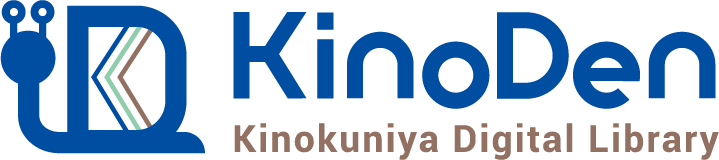 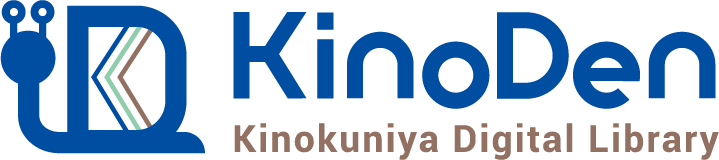 ご記入日　　　年　  月  　日別紙に定める「紀伊國屋書店学術電子図書館Kinokuniya Digital Library 利用規約」に同意し、紀伊國屋書店学術電子図書館 Kinokuniya Digital Libraryのトライアルを申し込みます。（※A）トライアル期間中の発注は仮想的なものでご請求は発生しません。トライアル終了時に全点削除されます。《お客様の情報の取扱いについて》ご記入いただきました情報につきましては、弊社プライバシーポリシーに基づき適切に取り扱います。弊社プライバシーポリシーは右記をご参照ください。  https://corp.kinokuniya.co.jp/about/privacy/（※1）担当者様のご連絡先メールアドレスをご記入下さい。（※2）管理者機能にログインする際のusernameとなります。システムメンテナンス等お知らせはこちらにご連絡させて頂きます。（※3）URLの一部となる文字列をご指定下さい。原則設定後(本番環境移行時含む)の変更は不可となります。予めご了承下さいませ。【弊社営業使用欄】●課営店コード（2桁）　　　　　　法人コード（5桁）　　　　　　　　　●Web発注システム　□ BookWeb Pro（Supervisor ID:　　　 　　　　　　 ）　　□　PLATON【初期設定情報（館ID）】（6桁）　　　　　　　　　ふりがなお申込機関名部署名ご担当者名ご住所〒e-mailご担当者様（※1）：e-mail法人･部署公用（※2）：電話/FAX番号TEL　　　　　　　　　　　FAX　電子図書館URL（※3）https://kinoden.kinokuniya.co.jp/                                IPアドレストライアル種別KinoDenのみ：検索・部分試し読みのみ可能/アプリ利用不可KinoDen＋BookWeb Pro/PLATON：指定タイトルの全文閲覧可能/アプリ利用可(※A)利用開始日　　　　年　　月　　日　（申込日の10日後を目安にご記入願います）特記事項利用者からのリクエスト機能を付ける　　   Yes　　  No営業担当所属長電子図書館サービス課BWP/PLATON